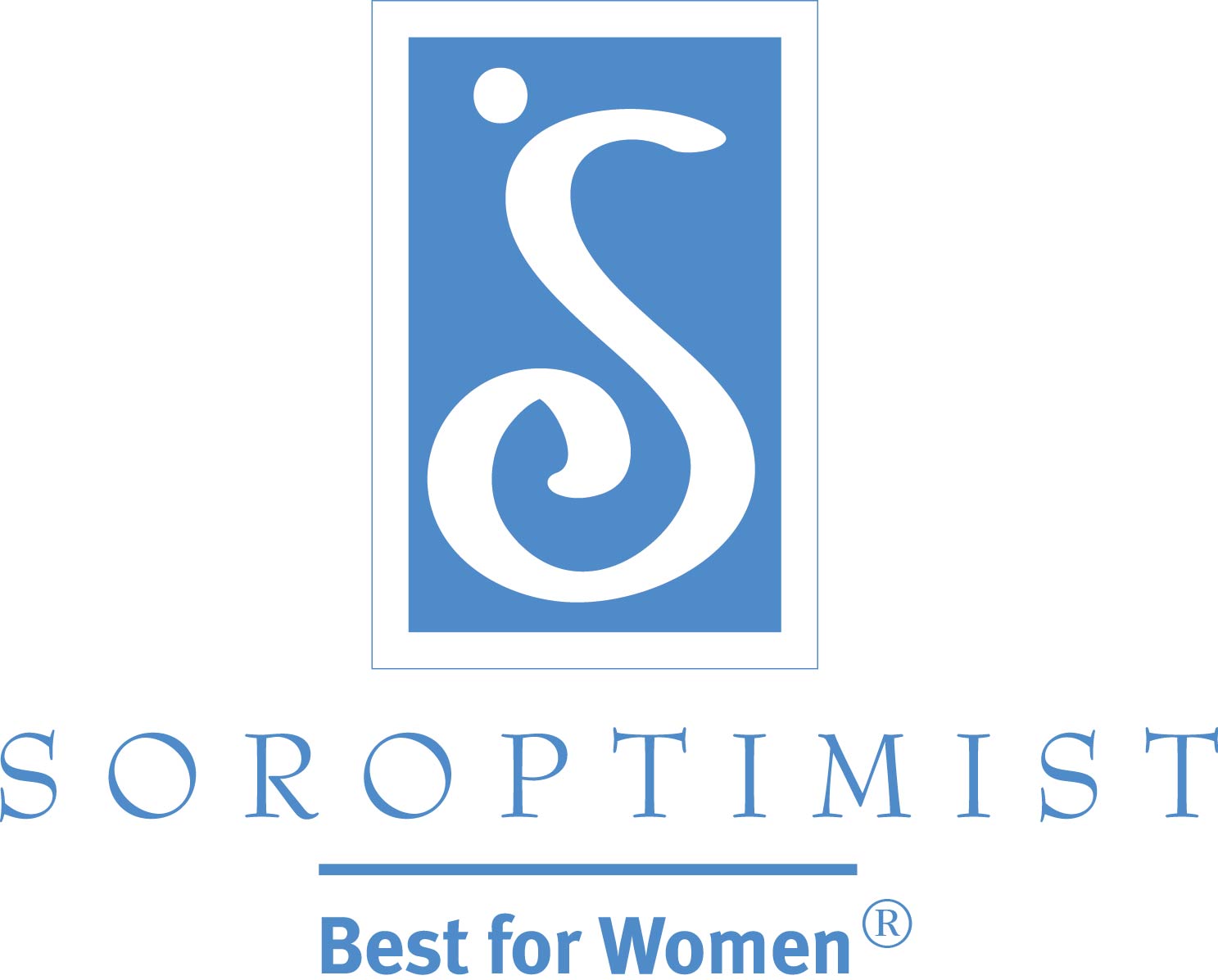 Soroptimist International of the Americas婦女良友 - 2016年第一期: 種下種子... 培育一個蘭馨分會!會員擴展及領導力發展部門經理 妮可 席夢思 (Nicole Simmons)撰稿請在你的腦海中想像一下, 如果每一個城市、縣、省和世界各個領土都有蘭馨分會的存在, 那麼這個世界將會是多麼不一樣. 想像一下, 一個新分會可以完成多少工作! 如果每一個分會都專注於我們的宗旨, 我們就可以賦權更多的婦女與女孩讓她們充分發揮自己的潛能, 實現她們的夢想. 全世界大約有三十五億的婦女與女孩, 但只有約三千個蘭馨分會散佈在全球各地, 因此我們有很高的潛能來建立新分會!建立新的蘭馨分會對於維持我們的活力和我們組織的未來都非常的重要. 帶入一群新的婦女共同追求我們的宗旨不僅可以幫助改善自己的地方社區, 還可以改善全世界! 另外, 不要忘記我們會有許多新會員加入分會, 建立起新的友誼, 擁有新的生活經驗, 而且大家會因為瞭解自己為改善社會貢獻了力量而覺得有成就感!每一個新分會的成立都會使我們的網絡更加擴大, 並使我們的組織更有活力且更多元化. 現在正是建立新分會的大好時機. 事實上, 建立一個新分會在短短的四週之內即可完成. 請牢記, 在今天這樣的世界裡, 如果我們不打鐵趁熱, 熱忱有可能很快就會消退!不論是由個人、小團體, 或甚至整個分會來贊助一個新分會, 這都會是一個非常有意義的經驗. 這樣的經驗可以加強你的領導能力, 並讓你有一種使命感. 很重要必須記住的一件事是, 個別的會員不需要獨自承擔這項工作. 一群有熱忱的會員和一些潛在會員, 加上專區會員擴展主委、專區總監和SIA總部人員可以 (而且應該!) 支持這整個過程. 總部的工作人員可以協助做簡介、提供指導和支持. 請記得, 這是我們大家的工作!這個令人欽佩的工作要從哪裡開始著手呢? 請閱讀「新分會建立指南」, 這份資料就是在幫助你組織一個新分會並引導你如何推展分會成立的整個程序.這份指南包含了成立新分會的幾個詳細步驟, 還有一些例子和材料可以在整個過程中協助你前進,你不需要自己從頭摸索! 請記住, 可能還有其他更好的方式來建立一個符合你需要的新分會. 不要害怕嘗試其他方式, 成功建立新分會的方法不止一種.要建立新分會和提升我們的聯合影響力, 你可以先從瀏覽下列九個簡單的步驟做為開始, 然後查閱「新分會建立指南」以了解更多的細節和例子. 1. 徵召新分會團隊.先從徵召贊助分會中富有激情和充滿熱忱的會員開始, 還有在那個地區中想要成立新分會的潛在會員和專區的領導者.2. 決定著重的地理區域.找出發展新分會的最佳區域. 考慮沒有分會的區域和以前曾經有過分會的區域.3. 社區推廣.走入社區並與當地的有關人士互動以讓他們了解蘭馨會; 擴展潛在會員的名單, 並找出社區中可能的合作夥伴.4. 招募!製作一份潛在會員的名單, 然後與名單上的每個人聯繫. 設立臉書網頁, 在社區各處張貼傳單, 並開始製造熱點話題 ─ 讓大眾知道蘭馨會就要來到這個地方! 不要忘了對所有詢問的人士做後續追蹤!5. 舉辦一個資訊會議.保持簡單! 著重於我們的宗旨和做為會員的益處: 與其他志同道合的婦女參與追求一項重要的宗旨、建立友誼和成為全球性組織的一部分.6. 舉辦一個組織工作會議.邀請決定要加入的會員參加這個組織工作會議, 並設定好時間做出重要後勤工作的決策.7. 提交成立新分會申請表.只要有十二名會員, 並提供給總部填寫完成的成立新分會文件、會員表格、年費/費用和分會章程, 這個程序即完成了, 大家可以開始計劃分會的第一項活動. 另外, 新分會創立後的九十天內可以加入其他的創會會員.8. 慶祝新分會創立!這時可以有個歡樂時光, 舉辦一個聚會來慶祝許多美好事物即將要開始!9. 培育新分會.和新會員一樣, 一個新分會在成立的第一年中也需要隨時給予指導. 對於新分會要培育和引導, 而不是支配她們 ─ 新分會需要根據會員的興趣和風格來建立自己的文化. 只要遵循這些步驟你就可以成為其中的一份力量, 將婦女聚集起來建立友誼、實現個人成就和從事志工服務 ─ 正如同近一百年來在你之前的許多人所做的事一樣. 請今天就著手去做你志工生涯中最有意義的一項工作 ─ 在世界各地種下蘭馨會的種子, 一次一個社區!